Catanduvas abril de 2020Professora Elisa CarlSenhores pais realizem a leitura com seus filhos para auxiliá-los nas atividades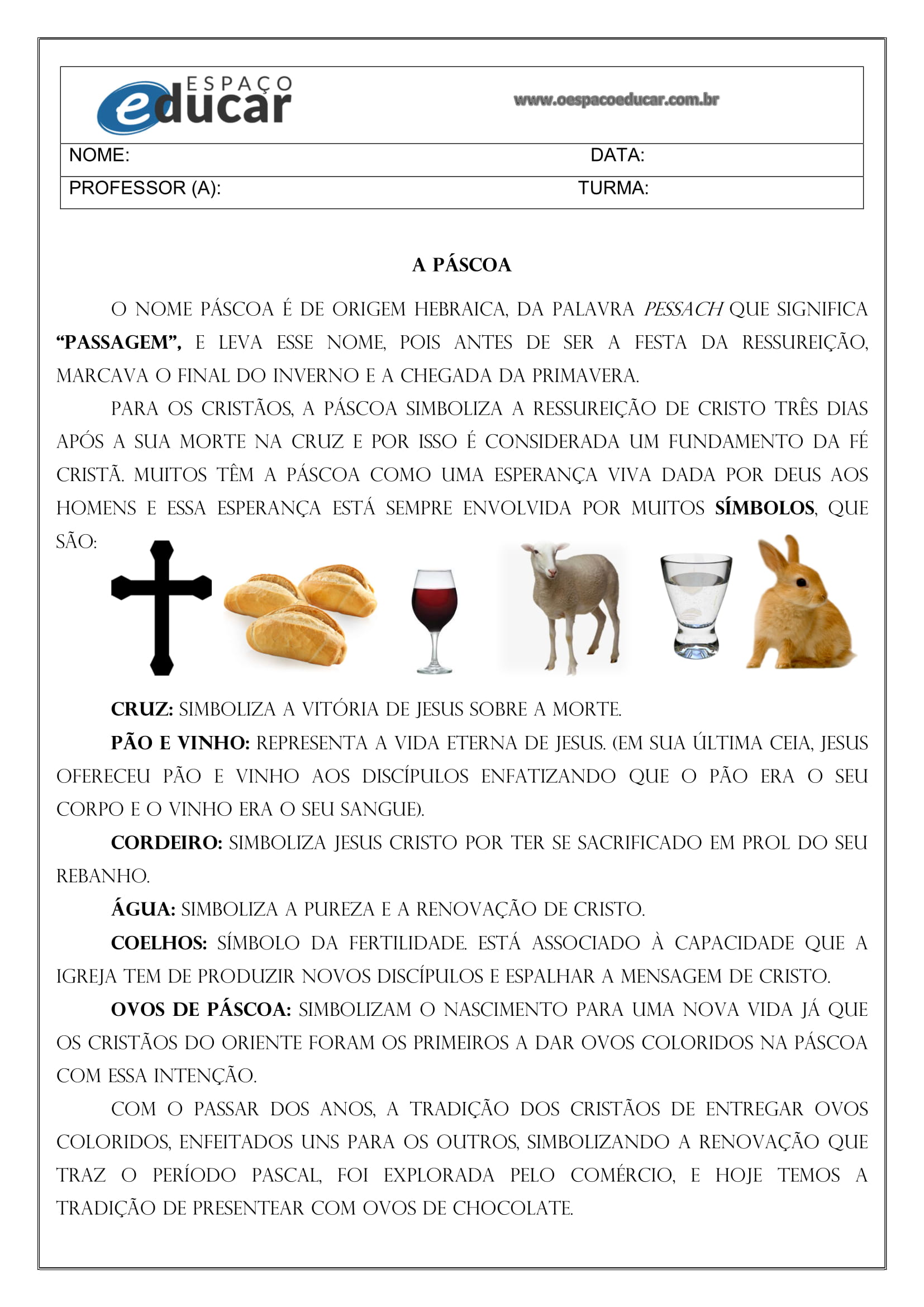 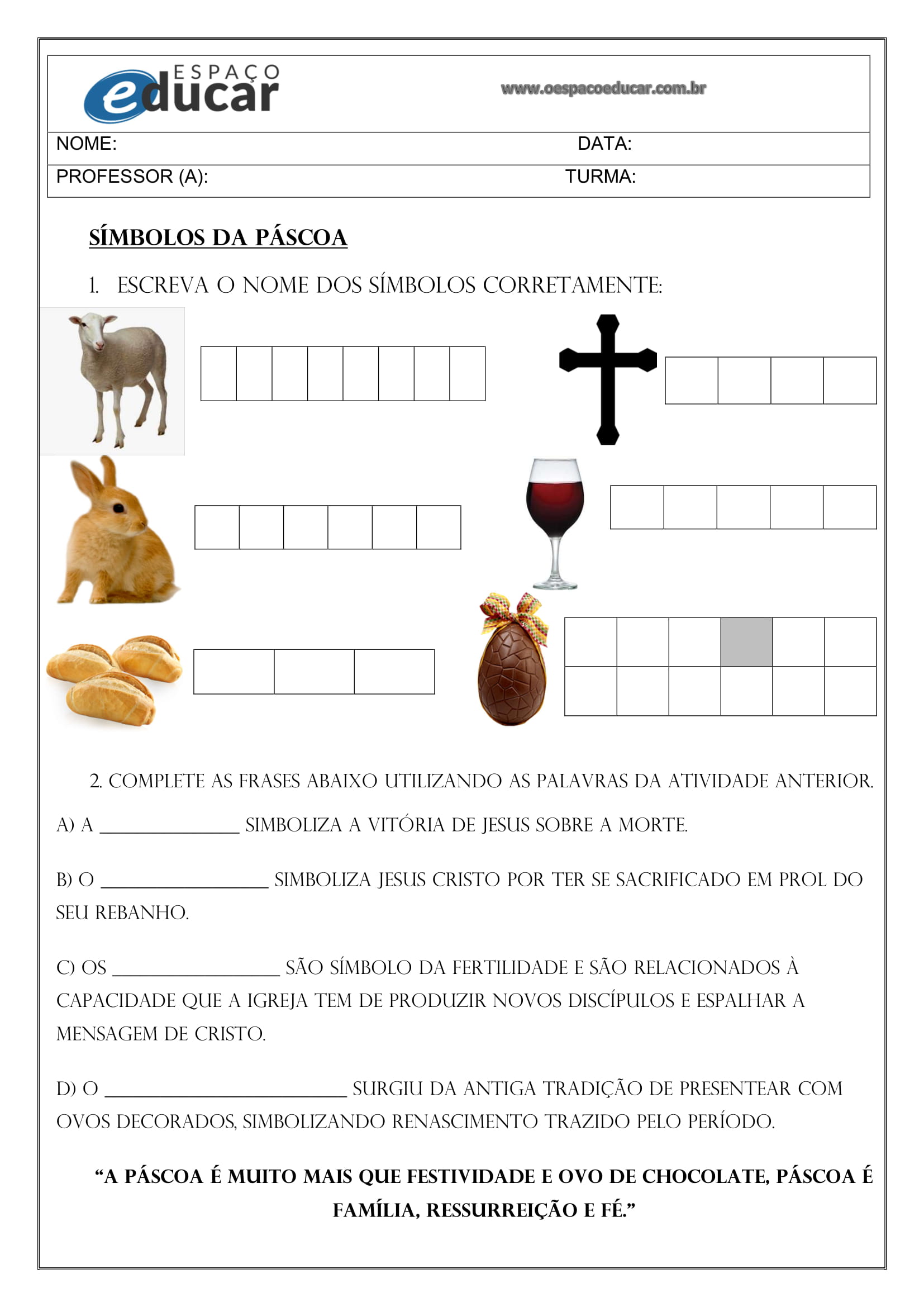 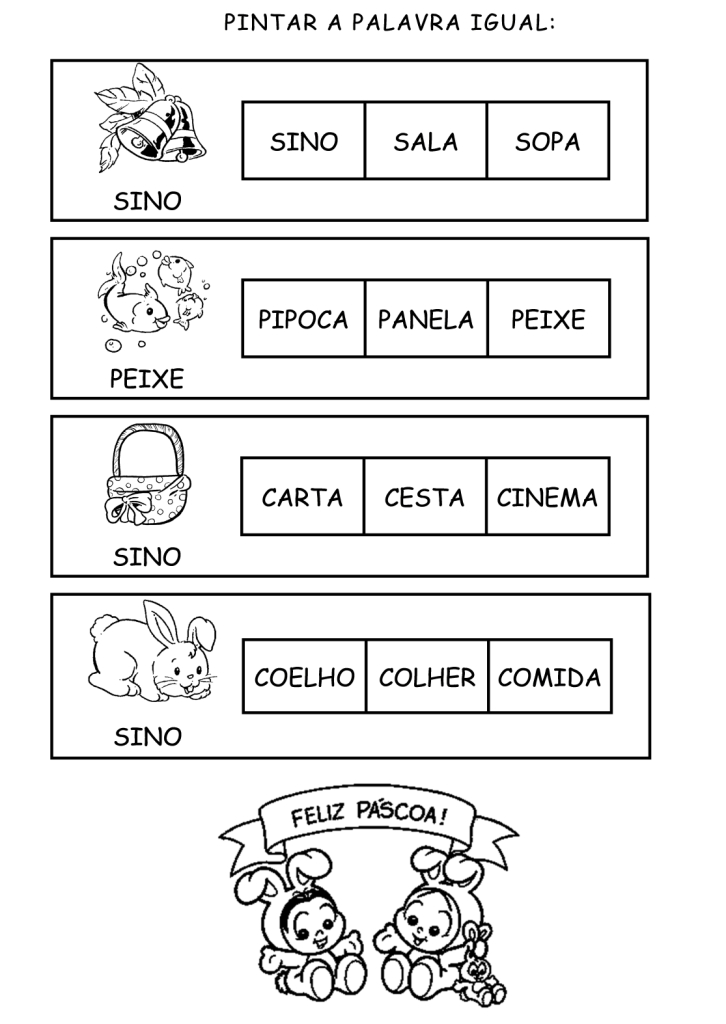 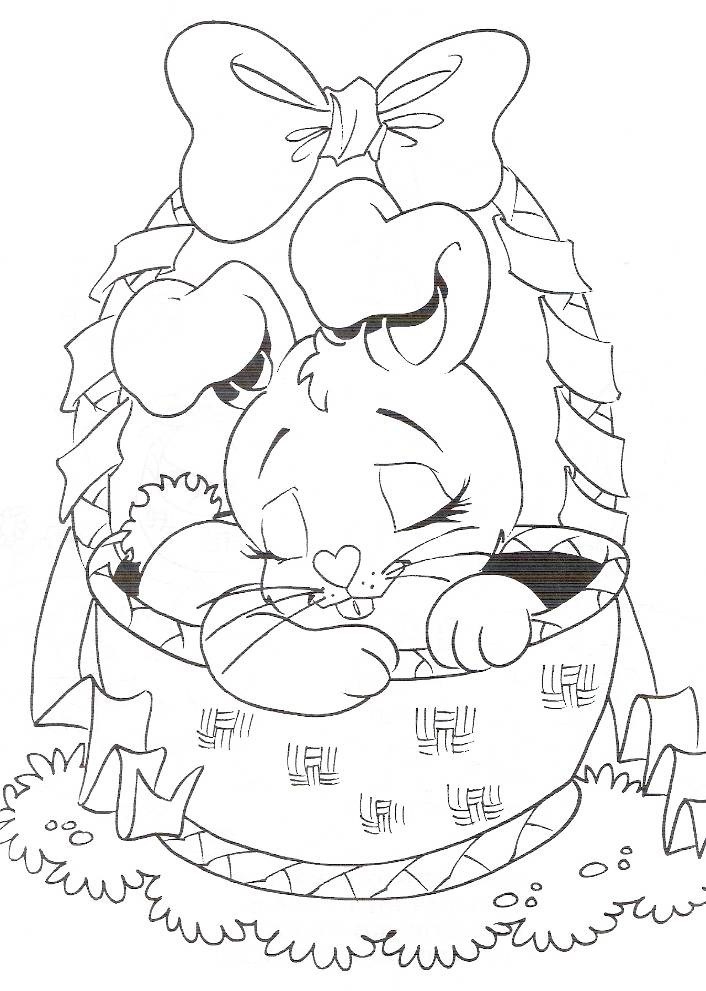 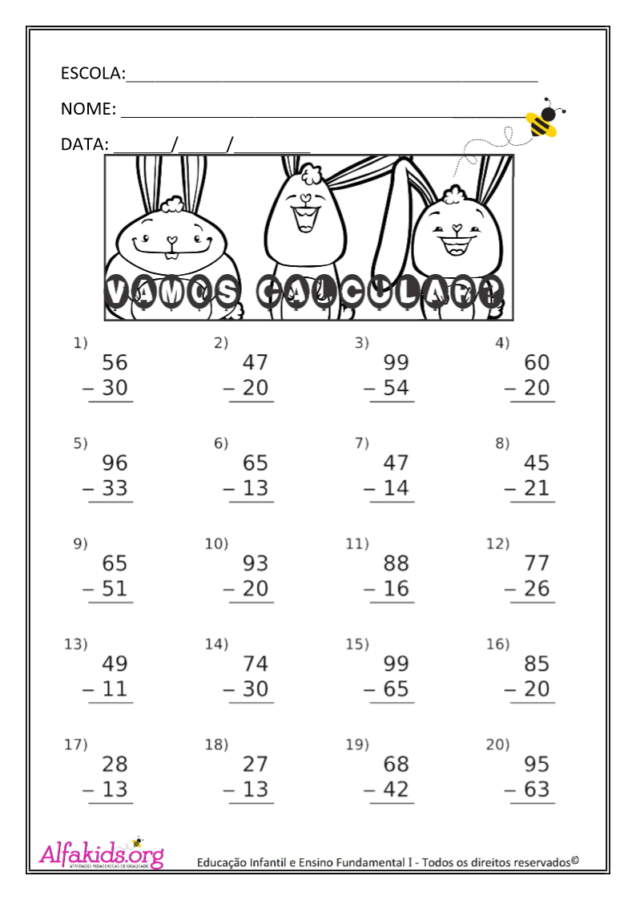 